АДМИНИСТРАЦИЯ КРАСНОСЕЛЬКУПСКОГО РАЙОНА	ПОСТАНОВЛЕНИЕ«18» октября 2023 г.					                                         № 367-Пс. КрасноселькупОб утверждении технологической схемы предоставления архивным отделом (муниципальным архивом) Администрации Красноселькупского района муниципальной услуги «Информационное обеспечение физических и юридических лиц на основе документов Архивного фонда Российской Федерации и других архивных документов, предоставление архивных справок, архивных выписок и копий архивных документов»В соответствии с Федеральными законами Российской Федерации от 27 июля 2010 года № 210-ФЗ «Об организации предоставления государственных и муниципальных услуг», от 22 октября 2004 года № 125-ФЗ «Об архивном деле в Российской Федерации», Уставом муниципального округа Красноселькупский район Ямало-Ненецкого автономного округа, Администрация Красноселькупского района постановляет:1. Утвердить прилагаемую технологическую схему предоставления архивным отделом (муниципальным архивом) Администрации Красноселькупского района муниципальной услуги  «Информационное обеспечение физических и юридических лиц на основе документов Архивного фонда Российской Федерации и других архивных документов, предоставление архивных справок, архивных выписок и копий архивных документов».2. Признать утратившими силу:2.1. постановление Администрации муниципального образования Красноселькупский район от 21 октября 2021 года № П-291 «Об утверждении технологической схемы предоставления архивным отделом (муниципальным архивом) Администрации муниципального образования Красноселькупский район муниципальной услуги «Информационное обеспечение физических и юридических лиц на основе документов Архивного фонда Российской Федерации и других архивных документов, предоставление архивных справок, архивных выписок и копий архивных документов»;2.2. постановление Администрации Красноселькупского района от 18 января 2022 года № 8-П «О внесении изменений в постановление Администрации муниципального образования Красноселькупский район от 21.10.2021 № П-291».3. Опубликовать настоящее постановление в газете «Северный край» и разместить на официальном сайте муниципального округа Красноселькупский район Ямало-Ненецкого автономного округа.4. Настоящее постановление вступает в силу с момента его официального опубликования.Первый заместительГлавы АдминистрацииКрасноселькупского района	                                                                      М.М. ИмановПриложениеУТВЕРЖДЕНАпостановлением Администрации Красноселькупского районаот «18» октября 2023 года № 367-ПТЕХНОЛОГИЧЕСКАЯ СХЕМАпредоставления муниципальной услуги «Информационное обеспечение физических и юридических лиц на основе документов Архивного фонда Российской Федерации и других архивных документов, предоставление архивных справок, архивных выписок и копий архивных документов»Раздел 1. «Общие сведения о муниципальной услуге» Раздел 2. Общие сведения о подуслугахРаздел 3. Сведения о заявителях подуслугиРаздел 4. Документы, предоставляемые заявителем для получения подуслугиРаздел 5. Документы и сведения, получаемые посредством межведомственного информационного взаимодействияРаздел 6. Результат «подуслуги»Раздел 7. Технологические процессы предоставления «подуслуги»Раздел 8. Особенности предоставления «подуслуги» в электронной форме№ПараметрЗначение параметра/состояние1231Наименование органа, предоставляющего услугуАрхивный отдел (муниципальный архив) Администрации Красноселькупского района (далее – Уполномоченный орган, автономный округ) в сфере архивного дела2Номер услуги в федеральном реестре89000000001608049123Полное наименование услугиИнформационное обеспечение физических и юридических лиц на основе документов Архивного фонда Российской Федерации и других архивных документов, предоставление архивных справок, архивных выписок и копий архивных документов4Краткое наименование услугиИнформационное обеспечение физических и юридических лиц на основе документов Архивного фонда Российской Федерации и других архивных документов, предоставление архивных справок, архивных выписок и копий архивных документов5Административный регламент предоставления государственной услугиАдминистративный регламент предоставления муниципальной услуги «Информационное обеспечение физических и юридических лиц на основе документов Архивного фонда Российской Федерации и других архивных документов, предоставление архивных справок, архивных выписок и копий архивных документов», утвержденный постановлением Администрации Красноселькупского района от 17 октября 2023 № 366-П6Перечень «подуслуг»1) предоставление информации, подготовленной в соответствии с запросом, предоставляемой заявителю в форме архивной справки, архивной выписки, архивной копии;2) предоставление информации о продлении срока исполнения запроса; об отсутствии запрашиваемых сведений; об отсутствии архивных документов; о рекомендации дальнейших путей поиска необходимой информации; о направлении запроса на исполнение в другие органы, организации.7Способы оценки качества предоставления услугиРадиотелефонная связь, терминальные устройства в МФЦ, с момента реализации технической возможности посредством Единого портала государственных услуг Срок предоставления в зависимости от условийСрок предоставления в зависимости от условийОснования отказа в приеме документовОснования отказа в предоставлении услугиОснования приостановления предоставления услугиСрок приостановления предоставления услугиПлата за предоставление услугиПлата за предоставление услугиПлата за предоставление услугиСпособ обращенияза получением услугиСпособ получения результата услугиПри подаче заявления по месту жительства (месту нахождения юр. лица)При подаче заявления не по месту жительства (по месту обращения)Основания отказа в приеме документовОснования отказа в предоставлении услугиОснования приостановления предоставления услугиСрок приостановления предоставления услугиНаличие платы (государственной пошлины)Реквизиты нормативного правового акта, являющегося основаниемдля взимания платы (государственной пошлины)КБКдлявзиманияплаты (государственной пошлины),в томчиследля МФЦСпособ обращенияза получением услугиСпособ получения результата услуги1234567891011Предоставление информации, подготовленной в соответствии с запросом, предоставляемой заявителю в форме архивной справки, архивной выписки, архивной копииПредоставление информации, подготовленной в соответствии с запросом, предоставляемой заявителю в форме архивной справки, архивной выписки, архивной копииПредоставление информации, подготовленной в соответствии с запросом, предоставляемой заявителю в форме архивной справки, архивной выписки, архивной копииПредоставление информации, подготовленной в соответствии с запросом, предоставляемой заявителю в форме архивной справки, архивной выписки, архивной копииПредоставление информации, подготовленной в соответствии с запросом, предоставляемой заявителю в форме архивной справки, архивной выписки, архивной копииПредоставление информации, подготовленной в соответствии с запросом, предоставляемой заявителю в форме архивной справки, архивной выписки, архивной копииПредоставление информации, подготовленной в соответствии с запросом, предоставляемой заявителю в форме архивной справки, архивной выписки, архивной копииПредоставление информации, подготовленной в соответствии с запросом, предоставляемой заявителю в форме архивной справки, архивной выписки, архивной копииПредоставление информации, подготовленной в соответствии с запросом, предоставляемой заявителю в форме архивной справки, архивной выписки, архивной копииПредоставление информации, подготовленной в соответствии с запросом, предоставляемой заявителю в форме архивной справки, архивной выписки, архивной копииПредоставление информации, подготовленной в соответствии с запросом, предоставляемой заявителю в форме архивной справки, архивной выписки, архивной копииРешение о предоставлении или об отказе в предоставлении муниципальной услугипринимается в течение 30 дней со дня поступленияв Уполномоченный орган запроса (заявления).Решение о предоставлении или об отказе в предоставлении муниципальной услугипринимается в течение 30 дней со дня поступленияв Уполномоченный орган запроса (заявления).НетОтсутствие у заявителя права на получение муниципальной услуги в соответствии с действующим законодательством Российской Федерации (в частности подача запроса не самим гражданином или его законным представителем, а третьим лицом, не обладающим необходимыми полномочиями)НетНетБесплатно--1) через МФЦ;2) используя средства почтовой связи; 3) личное обращение в Уполномоченный орган;4) обращение в Уполномоченный орган через законного представителя; 5) в электронной форме через Единый портал.1) через МФЦ;2) используя средства почтовой связи; 3) личное обращение в Уполномоченный орган;4) в электронной форме через Единый портал.Предоставление информации о продлении срока исполнения запроса; об отсутствии запрашиваемых сведений; об отсутствии архивных документов; о рекомендации дальнейших путей поиска необходимой информации; о направлении запроса на исполнение в другие органы, организацииПредоставление информации о продлении срока исполнения запроса; об отсутствии запрашиваемых сведений; об отсутствии архивных документов; о рекомендации дальнейших путей поиска необходимой информации; о направлении запроса на исполнение в другие органы, организацииПредоставление информации о продлении срока исполнения запроса; об отсутствии запрашиваемых сведений; об отсутствии архивных документов; о рекомендации дальнейших путей поиска необходимой информации; о направлении запроса на исполнение в другие органы, организацииПредоставление информации о продлении срока исполнения запроса; об отсутствии запрашиваемых сведений; об отсутствии архивных документов; о рекомендации дальнейших путей поиска необходимой информации; о направлении запроса на исполнение в другие органы, организацииПредоставление информации о продлении срока исполнения запроса; об отсутствии запрашиваемых сведений; об отсутствии архивных документов; о рекомендации дальнейших путей поиска необходимой информации; о направлении запроса на исполнение в другие органы, организацииПредоставление информации о продлении срока исполнения запроса; об отсутствии запрашиваемых сведений; об отсутствии архивных документов; о рекомендации дальнейших путей поиска необходимой информации; о направлении запроса на исполнение в другие органы, организацииПредоставление информации о продлении срока исполнения запроса; об отсутствии запрашиваемых сведений; об отсутствии архивных документов; о рекомендации дальнейших путей поиска необходимой информации; о направлении запроса на исполнение в другие органы, организацииПредоставление информации о продлении срока исполнения запроса; об отсутствии запрашиваемых сведений; об отсутствии архивных документов; о рекомендации дальнейших путей поиска необходимой информации; о направлении запроса на исполнение в другие органы, организацииПредоставление информации о продлении срока исполнения запроса; об отсутствии запрашиваемых сведений; об отсутствии архивных документов; о рекомендации дальнейших путей поиска необходимой информации; о направлении запроса на исполнение в другие органы, организацииПредоставление информации о продлении срока исполнения запроса; об отсутствии запрашиваемых сведений; об отсутствии архивных документов; о рекомендации дальнейших путей поиска необходимой информации; о направлении запроса на исполнение в другие органы, организацииПредоставление информации о продлении срока исполнения запроса; об отсутствии запрашиваемых сведений; об отсутствии архивных документов; о рекомендации дальнейших путей поиска необходимой информации; о направлении запроса на исполнение в другие органы, организацииРешение о предоставлении или об отказе в предоставлении муниципальной услугипринимается в течение 30 дней со дня поступленияв Уполномоченный орган запроса (заявления).Решение о предоставлении или об отказе в предоставлении муниципальной услугипринимается в течение 30 дней со дня поступленияв Уполномоченный орган запроса (заявления).НетОтсутствие у заявителя права на получение муниципальной услуги в соответствии с действующим законодательством Российской Федерации (в частности подача запроса не самим гражданином или его законным представителем, а третьим лицом, не обладающим необходимыми полномочиями)НетНетБесплатно--1) через МФЦ;2) используя средства почтовой связи; 3) личное обращение в Уполномоченный орган;4) обращение в Уполномоченный орган через законного представителя; 5) в электронной форме через Единый портал.1) через МФЦ;2) используя средства почтовой связи; 3) личное обращение в Уполномоченный орган;4) в электронной форме через Единый портал.№п/пКатегории лиц, имеющие право на получение услугиДокумент, подтверждающий правомочие заявителя соответствующей категории на получение услугиУстановленные требования к документу, подтверждающему правомочие заявителя соответствующей категории на получение услугиНаличие возможности подачи заявления на предоставление услуги представителям заявителяИсчерпывающий перечень лиц, имеющих право на подачу заявления от имени заявителяНаименование документа, подтверждающего право подачи заявления от имени заявителяУстановленные требования к документу, подтверждающему право подачи заявления от имени заявителя12345678Предоставление информации, подготовленной в соответствии с запросом, предоставляемой заявителю в форме архивной справки, архивной выписки, архивной копииПредоставление информации, подготовленной в соответствии с запросом, предоставляемой заявителю в форме архивной справки, архивной выписки, архивной копииПредоставление информации, подготовленной в соответствии с запросом, предоставляемой заявителю в форме архивной справки, архивной выписки, архивной копииПредоставление информации, подготовленной в соответствии с запросом, предоставляемой заявителю в форме архивной справки, архивной выписки, архивной копииПредоставление информации, подготовленной в соответствии с запросом, предоставляемой заявителю в форме архивной справки, архивной выписки, архивной копииПредоставление информации, подготовленной в соответствии с запросом, предоставляемой заявителю в форме архивной справки, архивной выписки, архивной копииПредоставление информации, подготовленной в соответствии с запросом, предоставляемой заявителю в форме архивной справки, архивной выписки, архивной копииПредоставление информации, подготовленной в соответствии с запросом, предоставляемой заявителю в форме архивной справки, архивной выписки, архивной копии1Юридическое лицоДокумент, подтверждающий право от имени юридического лица действовать без доверенности;документ, удостоверяющий личность;доверенностьПодлинник, представляемый для обозрения и подлежащий возврату заявителю, или надлежащим образом заверенная копияДаЛицо, имеющее право от имени юридического лица действовать без доверенности, доверенное лицо юридического лицаДоверенность, оформленная в соответствии с требованиями гражданского законодательства Российской Федерации    Документы подписываются руководителем юридического лица или уполномоченным этим руководителем лицом и заверяются печатью (при наличии печати);доверенность оформляется в соответствии с требованиями гражданского законодательства Российской Федерации                                                       2Физическое лицоДокумент, удостоверяющий личность;доверенностьПодлинник, представляемый для обозрения и подлежащий возврату заявителю, или надлежащим образом заверенная копияДадоверенное лицо физического лицаДоверенность, оформленная в соответствии с требованиями гражданского законодательства Российской Федерации    Доверенность оформляется в соответствии с требованиями гражданского законодательства Российской Федерации    Предоставление информации о продлении срока исполнения запроса; об отсутствии запрашиваемых сведений; об отсутствии архивных документов; о рекомендации дальнейших путей поиска необходимой информации; о направлении запроса на исполнение в другие органы, организацииПредоставление информации о продлении срока исполнения запроса; об отсутствии запрашиваемых сведений; об отсутствии архивных документов; о рекомендации дальнейших путей поиска необходимой информации; о направлении запроса на исполнение в другие органы, организацииПредоставление информации о продлении срока исполнения запроса; об отсутствии запрашиваемых сведений; об отсутствии архивных документов; о рекомендации дальнейших путей поиска необходимой информации; о направлении запроса на исполнение в другие органы, организацииПредоставление информации о продлении срока исполнения запроса; об отсутствии запрашиваемых сведений; об отсутствии архивных документов; о рекомендации дальнейших путей поиска необходимой информации; о направлении запроса на исполнение в другие органы, организацииПредоставление информации о продлении срока исполнения запроса; об отсутствии запрашиваемых сведений; об отсутствии архивных документов; о рекомендации дальнейших путей поиска необходимой информации; о направлении запроса на исполнение в другие органы, организацииПредоставление информации о продлении срока исполнения запроса; об отсутствии запрашиваемых сведений; об отсутствии архивных документов; о рекомендации дальнейших путей поиска необходимой информации; о направлении запроса на исполнение в другие органы, организацииПредоставление информации о продлении срока исполнения запроса; об отсутствии запрашиваемых сведений; об отсутствии архивных документов; о рекомендации дальнейших путей поиска необходимой информации; о направлении запроса на исполнение в другие органы, организацииПредоставление информации о продлении срока исполнения запроса; об отсутствии запрашиваемых сведений; об отсутствии архивных документов; о рекомендации дальнейших путей поиска необходимой информации; о направлении запроса на исполнение в другие органы, организации1Юридическое лицоДокумент, подтверждающий право от имени юридического лица действовать без доверенности;документ, удостоверяющий личность;доверенностьПодлинник, представляемый для обозрения и подлежащий возврату заявителю, или надлежащим образом заверенная копияДаЛицо, имеющее право от имени юридического лица действовать без доверенности, доверенное лицо юридического лицаДоверенность, оформленная в соответствии с требованиями гражданского законодательства Российской Федерации    Документы подписываются руководителем юридического лица или уполномоченным этим руководителем лицом и заверяются печатью (при наличии печати);доверенность оформляется в соответствии с требованиями гражданского законодательства Российской Федерации                                                       2Физическое лицоДокумент, удостоверяющий личность;доверенностьПодлинник, представляемый для обозрения и подлежащий возврату заявителю, или надлежащим образом заверенная копияДаДоверенное лицо физического лицаДоверенность, оформленная в соответствии с требованиями гражданского законодательства Российской Федерации    Доверенность, оформленная в соответствии с требованиями гражданского законодательства Российской Федерации    №п/пКатегории документаНаименование документов, которые представляет заявитель для получения услугиКоличество необходимых экземпляров документа с указанием подлинник/копияУсловие предоставления документаУстановленные требования к документуФорма (шаблон) документаОбразец документа/заполнения документа12345678Предоставление информации, подготовленной в соответствии с запросом, предоставляемой заявителю в форме архивной справки, архивной выписки, архивной копииПредоставление информации, подготовленной в соответствии с запросом, предоставляемой заявителю в форме архивной справки, архивной выписки, архивной копииПредоставление информации, подготовленной в соответствии с запросом, предоставляемой заявителю в форме архивной справки, архивной выписки, архивной копииПредоставление информации, подготовленной в соответствии с запросом, предоставляемой заявителю в форме архивной справки, архивной выписки, архивной копииПредоставление информации, подготовленной в соответствии с запросом, предоставляемой заявителю в форме архивной справки, архивной выписки, архивной копииПредоставление информации, подготовленной в соответствии с запросом, предоставляемой заявителю в форме архивной справки, архивной выписки, архивной копииПредоставление информации, подготовленной в соответствии с запросом, предоставляемой заявителю в форме архивной справки, архивной выписки, архивной копииПредоставление информации, подготовленной в соответствии с запросом, предоставляемой заявителю в форме архивной справки, архивной выписки, архивной копии1Заявление (запрос)Заявление (запрос)Подлинник (1 экземпляр)Обязательный Административный регламент предоставления муниципальной услуги «Информационное обеспечение физических и юридических лиц на основе документов Архивного фонда Российской Федерации и других архивных документов, предоставление архивных справок, архивных выписок и копий архивных документов»Приложение №№ 1, 2Приложение №№ 1.1; 2.12Трудовая книжка (копия, при наличии)Трудовая книжка (копия, при наличии)Копия, 1 экземпляр, формирование в делоРекомендуемыйАдминистративный регламент предоставления муниципальной услуги «Информационное обеспечение физических и юридических лиц на основе документов Архивного фонда Российской Федерации и других архивных документов, предоставление архивных справок, архивных выписок и копий архивных документов»,--Предоставление информации о продлении срока исполнения запроса; об отсутствии запрашиваемых сведений; об отсутствии архивных документов; о рекомендации дальнейших путей поиска необходимой информации; о направлении запроса на исполнение в другие органы, организацииПредоставление информации о продлении срока исполнения запроса; об отсутствии запрашиваемых сведений; об отсутствии архивных документов; о рекомендации дальнейших путей поиска необходимой информации; о направлении запроса на исполнение в другие органы, организацииПредоставление информации о продлении срока исполнения запроса; об отсутствии запрашиваемых сведений; об отсутствии архивных документов; о рекомендации дальнейших путей поиска необходимой информации; о направлении запроса на исполнение в другие органы, организацииПредоставление информации о продлении срока исполнения запроса; об отсутствии запрашиваемых сведений; об отсутствии архивных документов; о рекомендации дальнейших путей поиска необходимой информации; о направлении запроса на исполнение в другие органы, организацииПредоставление информации о продлении срока исполнения запроса; об отсутствии запрашиваемых сведений; об отсутствии архивных документов; о рекомендации дальнейших путей поиска необходимой информации; о направлении запроса на исполнение в другие органы, организацииПредоставление информации о продлении срока исполнения запроса; об отсутствии запрашиваемых сведений; об отсутствии архивных документов; о рекомендации дальнейших путей поиска необходимой информации; о направлении запроса на исполнение в другие органы, организацииПредоставление информации о продлении срока исполнения запроса; об отсутствии запрашиваемых сведений; об отсутствии архивных документов; о рекомендации дальнейших путей поиска необходимой информации; о направлении запроса на исполнение в другие органы, организацииПредоставление информации о продлении срока исполнения запроса; об отсутствии запрашиваемых сведений; об отсутствии архивных документов; о рекомендации дальнейших путей поиска необходимой информации; о направлении запроса на исполнение в другие органы, организации1Заявление (запрос)Заявление (запрос)Подлинник (1 экземпляр)Обязательный Административный регламент предоставления муниципальной услуги «Информационное обеспечение физических и юридических лиц на основе документов Архивного фонда Российской Федерации и других архивных документов, предоставление архивных справок, архивных выписок и копий архивных документов»,Приложение №№ 1, 2Приложение №№ 1.1; 2.12Трудовая книжка (копия, при наличии)Трудовая книжка (копия, при наличии)Копия, 1 экземпляр, формирование в делоРекомендуемыйАдминистративный регламент предоставления муниципальной услуги «Информационное обеспечение физических и юридических лиц на основе документов Архивного фонда Российской Федерации и других архивных документов, предоставление архивных справок, архивных выписок и копий архивных документов»,--Реквизиты актуальной технологической карты межведомственного взаимодействияНаименование запрашиваемого документа (сведения)Перечень исоставсведений, запрашиваемых в рамкахмежведомственного информационного взаимодействияНаименование органа (организации), направляющего(ей) межведомственный запросНаименованиеОргана(организации),в адрескоторого (ой) направляется межведомственный запросSID электронного сервисаСрок осуществления межведомственного информационноговзаимодействияФорма (шаблон)межведомственного запросаОбразец заполнения формы межведомственного запроса123456789Предоставление информации, подготовленной в соответствии с запросом, предоставляемой заявителю в форме архивной справки, архивной выписки, архивной копииПредоставление информации, подготовленной в соответствии с запросом, предоставляемой заявителю в форме архивной справки, архивной выписки, архивной копииПредоставление информации, подготовленной в соответствии с запросом, предоставляемой заявителю в форме архивной справки, архивной выписки, архивной копииПредоставление информации, подготовленной в соответствии с запросом, предоставляемой заявителю в форме архивной справки, архивной выписки, архивной копииПредоставление информации, подготовленной в соответствии с запросом, предоставляемой заявителю в форме архивной справки, архивной выписки, архивной копииПредоставление информации, подготовленной в соответствии с запросом, предоставляемой заявителю в форме архивной справки, архивной выписки, архивной копииПредоставление информации, подготовленной в соответствии с запросом, предоставляемой заявителю в форме архивной справки, архивной выписки, архивной копииПредоставление информации, подготовленной в соответствии с запросом, предоставляемой заявителю в форме архивной справки, архивной выписки, архивной копииПредоставление информации, подготовленной в соответствии с запросом, предоставляемой заявителю в форме архивной справки, архивной выписки, архивной копиинет--------Предоставление информации о продлении срока исполнения запроса; об отсутствии запрашиваемых сведений; об отсутствии архивных документов; о рекомендации дальнейших путей поиска необходимой информации; о направлении запроса на исполнение в другие органы, организацииПредоставление информации о продлении срока исполнения запроса; об отсутствии запрашиваемых сведений; об отсутствии архивных документов; о рекомендации дальнейших путей поиска необходимой информации; о направлении запроса на исполнение в другие органы, организацииПредоставление информации о продлении срока исполнения запроса; об отсутствии запрашиваемых сведений; об отсутствии архивных документов; о рекомендации дальнейших путей поиска необходимой информации; о направлении запроса на исполнение в другие органы, организацииПредоставление информации о продлении срока исполнения запроса; об отсутствии запрашиваемых сведений; об отсутствии архивных документов; о рекомендации дальнейших путей поиска необходимой информации; о направлении запроса на исполнение в другие органы, организацииПредоставление информации о продлении срока исполнения запроса; об отсутствии запрашиваемых сведений; об отсутствии архивных документов; о рекомендации дальнейших путей поиска необходимой информации; о направлении запроса на исполнение в другие органы, организацииПредоставление информации о продлении срока исполнения запроса; об отсутствии запрашиваемых сведений; об отсутствии архивных документов; о рекомендации дальнейших путей поиска необходимой информации; о направлении запроса на исполнение в другие органы, организацииПредоставление информации о продлении срока исполнения запроса; об отсутствии запрашиваемых сведений; об отсутствии архивных документов; о рекомендации дальнейших путей поиска необходимой информации; о направлении запроса на исполнение в другие органы, организацииПредоставление информации о продлении срока исполнения запроса; об отсутствии запрашиваемых сведений; об отсутствии архивных документов; о рекомендации дальнейших путей поиска необходимой информации; о направлении запроса на исполнение в другие органы, организацииПредоставление информации о продлении срока исполнения запроса; об отсутствии запрашиваемых сведений; об отсутствии архивных документов; о рекомендации дальнейших путей поиска необходимой информации; о направлении запроса на исполнение в другие органы, организациинет--------№п/пДокумент/документы, являющие результатом услугиТребования к документу/документам, являющимся результатам услугиХарактеристикарезультата (положительный/ отрицательный результат)Форма документа/ документов, являющимся результатом услугиОбразец документа/ документов, являющихся результатом услугиСпособ получения результатаСрок хранения невостребованных заявителем результатовСрок хранения невостребованных заявителем результатов№п/пДокумент/документы, являющие результатом услугиТребования к документу/документам, являющимся результатам услугиХарактеристикарезультата (положительный/ отрицательный результат)Форма документа/ документов, являющимся результатом услугиОбразец документа/ документов, являющихся результатом услугиСпособ получения результатав органеВ МФЦ123456789Предоставление информации, подготовленной в соответствии с запросом, предоставляемой заявителю в форме архивной справки, архивной выписки, архивной копииПредоставление информации, подготовленной в соответствии с запросом, предоставляемой заявителю в форме архивной справки, архивной выписки, архивной копииПредоставление информации, подготовленной в соответствии с запросом, предоставляемой заявителю в форме архивной справки, архивной выписки, архивной копииПредоставление информации, подготовленной в соответствии с запросом, предоставляемой заявителю в форме архивной справки, архивной выписки, архивной копииПредоставление информации, подготовленной в соответствии с запросом, предоставляемой заявителю в форме архивной справки, архивной выписки, архивной копииПредоставление информации, подготовленной в соответствии с запросом, предоставляемой заявителю в форме архивной справки, архивной выписки, архивной копииПредоставление информации, подготовленной в соответствии с запросом, предоставляемой заявителю в форме архивной справки, архивной выписки, архивной копииПредоставление информации, подготовленной в соответствии с запросом, предоставляемой заявителю в форме архивной справки, архивной выписки, архивной копииПредоставление информации, подготовленной в соответствии с запросом, предоставляемой заявителю в форме архивной справки, архивной выписки, архивной копии1Архивная справка, архивная выписка, архивная копия Правила организации хранения, комплектования, учета и использования документов Архивного фонда Российской Федерации и других архивных документов в государственных и муниципальных архивах, музеях и библиотеках, научных организациях (утверждены приказом Федерального архивного агентства от 02 марта 2020 года   № 24  (Зарегистрировано в Минюсте России  20 мая 2020 года  № 58396)Положительныйформаобразец1) через МФЦ;2) по средствам почтового отправления;3) при личном обращении в Уполномоченный орган; 4) в электронной форме посредством Единого портала с момента реализации технической возможности3 года30 календарных дней2Уведомление об отказе в предоставлении муниципальной услугиПравила организации хранения, комплектования, учета и использования документов Архивного фонда Российской Федерации и других архивных документов в государственных и муниципальных архивах, музеях и библиотеках, научных организациях (утверждены приказом Федерального архивного агентства от 02 марта 2020 года   № 24  (Зарегистрировано в Минюсте России  20 мая 2020 года  № 58396)Отрицательный --1) через МФЦ;2) по средствам почтового отправления;3) при личном приеме в Уполномоченном органе; 4) в электронной форме через Единый портал с момента реализации технической возможности3 года30 календарных днейПредоставление информации о продлении срока исполнения запроса; об отсутствии запрашиваемых сведений; об отсутствии архивных документов; о рекомендации дальнейших путей поиска необходимой информации; о направлении запроса на исполнение в другие органы, организацииПредоставление информации о продлении срока исполнения запроса; об отсутствии запрашиваемых сведений; об отсутствии архивных документов; о рекомендации дальнейших путей поиска необходимой информации; о направлении запроса на исполнение в другие органы, организацииПредоставление информации о продлении срока исполнения запроса; об отсутствии запрашиваемых сведений; об отсутствии архивных документов; о рекомендации дальнейших путей поиска необходимой информации; о направлении запроса на исполнение в другие органы, организацииПредоставление информации о продлении срока исполнения запроса; об отсутствии запрашиваемых сведений; об отсутствии архивных документов; о рекомендации дальнейших путей поиска необходимой информации; о направлении запроса на исполнение в другие органы, организацииПредоставление информации о продлении срока исполнения запроса; об отсутствии запрашиваемых сведений; об отсутствии архивных документов; о рекомендации дальнейших путей поиска необходимой информации; о направлении запроса на исполнение в другие органы, организацииПредоставление информации о продлении срока исполнения запроса; об отсутствии запрашиваемых сведений; об отсутствии архивных документов; о рекомендации дальнейших путей поиска необходимой информации; о направлении запроса на исполнение в другие органы, организацииПредоставление информации о продлении срока исполнения запроса; об отсутствии запрашиваемых сведений; об отсутствии архивных документов; о рекомендации дальнейших путей поиска необходимой информации; о направлении запроса на исполнение в другие органы, организацииПредоставление информации о продлении срока исполнения запроса; об отсутствии запрашиваемых сведений; об отсутствии архивных документов; о рекомендации дальнейших путей поиска необходимой информации; о направлении запроса на исполнение в другие органы, организацииПредоставление информации о продлении срока исполнения запроса; об отсутствии запрашиваемых сведений; об отсутствии архивных документов; о рекомендации дальнейших путей поиска необходимой информации; о направлении запроса на исполнение в другие органы, организации1Информационное письмо: об отсутствии запрашиваемых сведений; об отсутствии архивных документов; о рекомендации дальнейших путей поиска необходимой информации; о продлении срока исполнения запроса; о направлении запроса на исполнение в другие органы, организацииПравила организации хранения, комплектования, учета и использования документов Архивного фонда Российской Федерации и других архивных документов в государственных и муниципальных архивах, музеях и библиотеках, научных организациях (утверждены приказом Федерального архивного агентства от 02 марта 2020 года № 24  (Зарегистрировано в Минюсте России  20 мая 2020 года  № 58396)Положительный--1) через МФЦ;2) по средствам почтового отправления;3) при личном приеме в Уполномоченном органе; 4) в электронной форме через Единый портал с момента реализации технической возможности3 года30 календарных дней№Наименование процедуры процессаОсобенности исполнения процедуры процессаСроки исполнения (процесса)Исполнитель процедуры процессаРесурсы необходимые для выполнения процедуры процессаФормы документов, необходимые для выполнения процедур процесса1234567Административные процедуры являются общими для подуслуг, указанных в подпунктах 1, 2 пункта 6 раздела 1 настоящей технологической схемыАдминистративные процедуры являются общими для подуслуг, указанных в подпунктах 1, 2 пункта 6 раздела 1 настоящей технологической схемыАдминистративные процедуры являются общими для подуслуг, указанных в подпунктах 1, 2 пункта 6 раздела 1 настоящей технологической схемыАдминистративные процедуры являются общими для подуслуг, указанных в подпунктах 1, 2 пункта 6 раздела 1 настоящей технологической схемыАдминистративные процедуры являются общими для подуслуг, указанных в подпунктах 1, 2 пункта 6 раздела 1 настоящей технологической схемыАдминистративные процедуры являются общими для подуслуг, указанных в подпунктах 1, 2 пункта 6 раздела 1 настоящей технологической схемыАдминистративные процедуры являются общими для подуслуг, указанных в подпунктах 1, 2 пункта 6 раздела 1 настоящей технологической схемыПрием запросов заявителей о предоставлении муниципальной услуги и иных документов, необходимых для предоставления муниципальной услугиПрием запросов заявителей о предоставлении муниципальной услуги и иных документов, необходимых для предоставления муниципальной услугиПрием запросов заявителей о предоставлении муниципальной услуги и иных документов, необходимых для предоставления муниципальной услугиПрием запросов заявителей о предоставлении муниципальной услуги и иных документов, необходимых для предоставления муниципальной услугиПрием запросов заявителей о предоставлении муниципальной услуги и иных документов, необходимых для предоставления муниципальной услугиПрием запросов заявителей о предоставлении муниципальной услуги и иных документов, необходимых для предоставления муниципальной услугиПрием запросов заявителей о предоставлении муниципальной услуги и иных документов, необходимых для предоставления муниципальной услуги1прием документов от заявителя-в день поступления заявления о предоставлении государственной услугидолжностное лицо многофункционального центра-форма заявления о предоставлении подуслуги приведена в приложении № 1, 22сверка данных представленных документов с данными, указанными в заявлении; проверка комплектности документов, снятие копий с документов представлены подлинники документов; заверение копий документов, возвращение подлинников документов заявителю-в день поступления заявления о предоставлении государственной услугидолжностное лицо многофункционального центра--3регистрация запроса -в день поступления заявления о предоставлении государственной услугидолжностное лицо многофункционального центра--4выдача заявителю расписки о получении (регистрации) документов-в день поступления заявления о предоставлении государственной услугидолжностное лицо многофункционального центра--2. Передача документов для предоставления государственной услуги многофункциональным центром в Уполномоченный орган2. Передача документов для предоставления государственной услуги многофункциональным центром в Уполномоченный орган2. Передача документов для предоставления государственной услуги многофункциональным центром в Уполномоченный орган2. Передача документов для предоставления государственной услуги многофункциональным центром в Уполномоченный орган2. Передача документов для предоставления государственной услуги многофункциональным центром в Уполномоченный орган2. Передача документов для предоставления государственной услуги многофункциональным центром в Уполномоченный орган2. Передача документов для предоставления государственной услуги многофункциональным центром в Уполномоченный орган1Передача документов, полученных от заявителя в Уполномоченный орган (в случае отсутствия необходимости в осуществлении запроса документов по каналам системы межведомственного электронного взаимодействия (далее - СМЭВ) Передача документов многофункциональным центром в Уполномоченный орган осуществляется в электронном виде посредством сервисов СМЭВ, без подтверждения на бумажном носителе, в случае неработоспособности СМЭВ отправка документов осуществляется на бумажном носителе посредством курьерской доставки в пределах одного населенного пункта, либо регистрируемым почтовым направлениемне позднее следующего рабочего дня с момента получения документов от заявителядолжностное лицо многофункционального центра--3. Передача результата предоставления государственной услуги Уполномоченным органом в многофункциональный центр3. Передача результата предоставления государственной услуги Уполномоченным органом в многофункциональный центр3. Передача результата предоставления государственной услуги Уполномоченным органом в многофункциональный центр3. Передача результата предоставления государственной услуги Уполномоченным органом в многофункциональный центр3. Передача результата предоставления государственной услуги Уполномоченным органом в многофункциональный центр3. Передача результата предоставления государственной услуги Уполномоченным органом в многофункциональный центр3. Передача результата предоставления государственной услуги Уполномоченным органом в многофункциональный центр1Передача уведомления об отказе в предоставлении государственной услуги с приложением документа, представленного заявителем, для выдачи заявителюПередача уведомления об отказе в предоставлении государственной услуги с приложением документа, представленного заявителем, из Уполномоченного органа в многофункциональный центр осуществляется  посредством почтового отправления и/или в электронном виде, в том числе  с использованием сервисов межведомственного электронного взаимодействия (СМЭВ), при условии разработанных сервисов, а также посредством  организации удаленного рабочего места  (УРМ) АИС "ЕЦУ", установленного в уполномоченном органе. Передача уведомления об отказе в предоставлении государственной услуги с приложением документа, представленного заявителем, на бумажном носителе может осуществляться следующими способами:- курьерской доставкой в течение рабочего дня (в пределах одного города (населенного пункта); - регистрируемым почтовым отправлением (далее - РПО) пакетов документов в адрес многофункционального центра, расположенного не в том же населенном пункте, где находится уполномоченный орган.в срок не позднее 5 рабочих дней со дня вынесения решения об отказе в предоставлении государственной услугидолжностное лицо Уполномоченного органа--2Передача результата государственной услуги с приложением документа, представленного заявителем, для выдачи заявителюПередача результата государственной услуги с приложением документа, представленного заявителем, из Уполномоченного органа в многофункциональный центр осуществляется  посредством почтового отправления и/или в электронном виде, в том числе  с использованием сервисов межведомственного электронного взаимодействия (СМЭВ), при условии разработанных сервисов, а также посредством  организации удаленного рабочего места  (УРМ) АИС "ЕЦУ", установленного в уполномоченном органе. Передача уведомления об отказе в предоставлении государственной услуги с приложением документа, представленного заявителем, на бумажном носителе может осуществляться следующими способами:- курьерской доставкой в течение рабочего дня (в пределах одного города (населенного пункта); - регистрируемым почтовым отправлением (далее - РПО) пакетов документов в адрес многофункционального центра, расположенного не в том же населенном пункте, где находится уполномоченный орган.в срок не позднее 5 рабочих дней со дня вынесения решения об отказе в предоставлении государственной услугидолжностное лицо Уполномоченного органа--4. Выдача результата предоставления государственной услуги многофункциональным центром4. Выдача результата предоставления государственной услуги многофункциональным центром4. Выдача результата предоставления государственной услуги многофункциональным центром4. Выдача результата предоставления государственной услуги многофункциональным центром4. Выдача результата предоставления государственной услуги многофункциональным центром4. Выдача результата предоставления государственной услуги многофункциональным центром4. Выдача результата предоставления государственной услуги многофункциональным центром1.Выдача уведомления об отказе в предоставлении государственной услуги с приложением документов, представленных заявителем-в течение 30 дней с момента получения результата предоставления государственной услугидолжностное лицо многофункционального центра-2.Выдача результата государственной услуги с приложением документов, представленных заявителем-в течение 30 дней с момента получения результата предоставления государственной услугидолжностное лицо многофункционального центра-Способ получения заявителем информации о сроках и порядке предоставления услугиСпособ записи на прием в орган, МФЦ для подачи запроса о предоставлении услугиСпособ формирования запроса о представлении услугиСпособ приема и регистрации органом, предоставляющим услугу, запроса и иных документов, необходимых для предоставления услугиСпособы оплаты заявителем государственной пошлины или иной платы, взимаемой за предоставления услугиСпособ получения сведений о ходе выполнения запроса о предоставлении услугиСпособ подачи жалобы на нарушение порядка предоставления услуги и досудебного (внесудебного) обжалования решения и действий (бездействия) органа в процессе получения услуги1234567Особенности предоставления подуслуг в электронной форме являются идентичными для всех подуслуг, указанных в пункте 6 раздела I настоящей технологической схемы Особенности предоставления подуслуг в электронной форме являются идентичными для всех подуслуг, указанных в пункте 6 раздела I настоящей технологической схемы Особенности предоставления подуслуг в электронной форме являются идентичными для всех подуслуг, указанных в пункте 6 раздела I настоящей технологической схемы Особенности предоставления подуслуг в электронной форме являются идентичными для всех подуслуг, указанных в пункте 6 раздела I настоящей технологической схемы Особенности предоставления подуслуг в электронной форме являются идентичными для всех подуслуг, указанных в пункте 6 раздела I настоящей технологической схемы Особенности предоставления подуслуг в электронной форме являются идентичными для всех подуслуг, указанных в пункте 6 раздела I настоящей технологической схемы Особенности предоставления подуслуг в электронной форме являются идентичными для всех подуслуг, указанных в пункте 6 раздела I настоящей технологической схемы Информирование граждан о порядке предоставления государственной услуги осуществляется посредством размещения информации в информационно- телекоммуникационных сетях общего пользования (в том числе сети Интернет), а также на официальном сайте Уполномоченного органа, на официальном сайте многофункционального центра, на Едином портале государственных услуг и/или Региональном портале.С момента реализации технической возможности через Единый портал государственных услугФормирование запроса заявителем осуществляется посредством заполнения электронной формы запроса на Едином портале государственных услугНе требуется предоставление заявителем документов на бумажном носителе (за исключением случаев, установленных законодательством Российской Федерации)С момента реализации технической возможности через Единый портал государственных услугЛичный кабинет заявителя на Едином портале государственных услуг, Региональном портале государственных услугЖалоба в электронной форме может быть подана заявителем посредством:1) Единого портала;2) портала федеральной государственной информационной системы, обеспечивающей процесс досудебного (внесудебного) обжалования решений и действий (бездействия), совершенных при предоставлении государственных и муниципальных услуг;3) официального сайта Уполномоченного органа.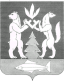 